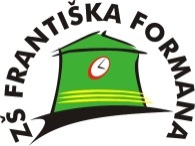 Základní škola Ostrava-Dubina, Františka Formana 45, příspěvková organizaceSídlo: Fr.Formana 268/45, 700 30  Ostrava-DubinaDodavatel:POMOC Týn nad Vltavou, z.s.Čihovice 30375 01  Týn nad VltavouIČ:65051238DIČ:CZ65051238VÁŠ DOPIS/ZE DNE:	NAŠE ZNAČKA:	VYŘIZUJE/TEL:	  OSTRAVA	  85 /ZŠFF/2019                         Vlodarčíková/ 739332109        11. 7. 2019Objednávka č. 85Základní škola Ostrava-Dubina, Františka Formana 45, příspěvková organizace u Vás na základě cenové nabídky závazně objednává:36 ks žákovské židle pro žáky 1 třídyMontáž, vynáškaParametry dle cenové nabídky ze dne 3. 7. 2019Cena celkem maximálně: 72 546,76 Kč (včetně DPH, dopravy a vynášky)Záruční doba 5 letTermín dodání – do konce srpna 2019Platba proběhne bezhotovostně na základě vystavené faktury.Odběratel:Název: Základní škola Ostrava-Dubina, Františka Formana 45, příspěvková organizaceAdresa: Fr. Formana 268/45, 700 30  Ostrava-DubinaIČ: 70944661CZ70944661 (nejsme plátci)č. účtu: 7738970267/0100Obchodní rejstřík: Krajský soud Ostrava, oddíl Pr, vložka č. 55Poznámka: název i adresu prosíme napsat přesně v daném pořadí!Smluvní strany se dohodly, že má-li být tato objednávka v souladu se zákonem č. 340/2015 Sb., o registru smluv ("ZRS"), uveřejněna prostřednictvím registru smluv, pak její uveřejnění se zavazuje zajistit na své náklady postupem stanoveným výše uvedeným zákonem objednatel. Smluvní strany berou na vědomí a souhlasí s tím, že před uveřejněním této objednávky v registru smluv zajistí objednatel znečitelnění těch ustanovení, která představují výjimku z povinnosti a dále osobní údaje, vč. podpisových vzorů zástupců smluvních stran. Dodavatel prohlašuje, že se zveřejněním souhlasí a že tato objednávka neobsahuje žádná další ustanovení (nad rámec výše uvedených), která by požadoval znečitelnit. V případě, že odběratel uveřejní tuto objednávku v registru smluv v souladu s tímto ujednáním, zavazuje se dodavatel nezveřejnit tuto objednávku v registru smluv duplicitně.Předem děkujeme za kladné vyřízení naší objednávky.Za objednatele:_______________________Mgr. Lenka Gavlasová, zástupce řediteleZa dodavatele:__________________________Záznam o provedení předběžné řídící kontrolyÚčel: dodávka 36 ks žákovských židlíPříkazce operace: svým podpisem potvrzuji, že jsem prověřilPříkazce operace: svým podpisem potvrzuji, že jsem prověřilpřipravovanou operaci kontrolními a schvalovacími postupypřipravovanou operaci kontrolními a schvalovacími postupyDatum: 11. 7. 2019                         Podpis:Datum: 11. 7. 2019                         Podpis:Individuální příslib: 72 546,76 KčKč:Správce rozpočtu: svým podpisem potvrzuji, že jsem prověřilSprávce rozpočtu: svým podpisem potvrzuji, že jsem prověřilpřipravovanou operaci kontrolními a schvalovacími postupypřipravovanou operaci kontrolními a schvalovacími postupya pro účely fin. řízení potvrzuji kontrolní zajištění finančního krytía pro účely fin. řízení potvrzuji kontrolní zajištění finančního krytíDatum: 11. 7. 2019                       Podpis:Datum: 11. 7. 2019                       Podpis: